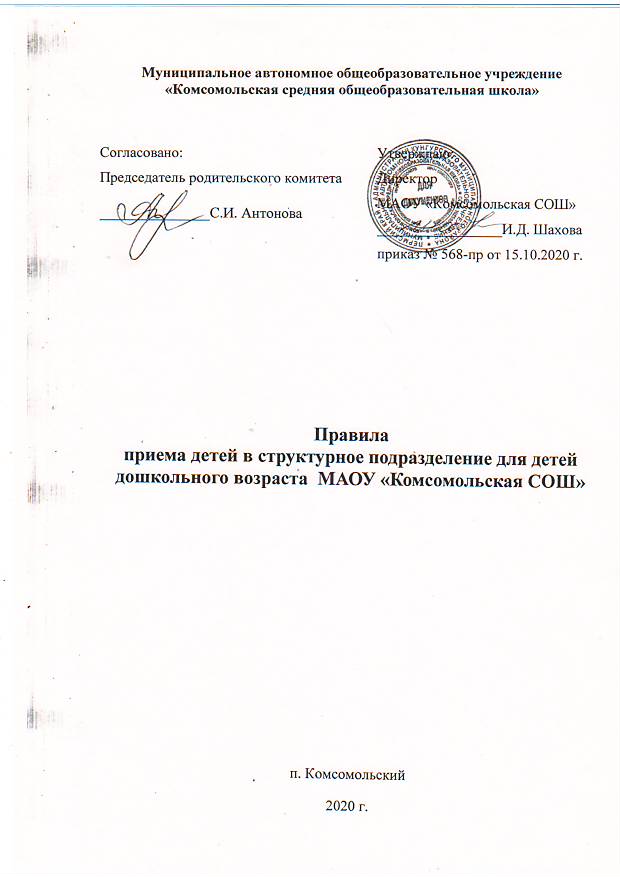 	1. Настоящие Правила приема детей  на обучение по образовательным программам дошкольного образования (далее - Порядок) определяют правила приема граждан Российской Федерации в структурное подразделение для детей дошкольного возраста МАОУ «Комсомольская  СОШ». 	2. Правила обеспечивают прием в структурное подразделение для детей дошкольного возраста  МАОУ «Комсомольская СОШ» граждан, имеющих право на получение дошкольного образования и проживающих на территории,  за которой закреплена  образовательная организация.	3. Правила приема в МАОУ «Комсомольская СОШ»  устанавливаются в части, не урегулированной законодательством об образовании, организацией самостоятельно. 	4. Ребенок имеет право преимущественного приема в МАОУ «Комсомольская СОШ», в которой  обучаются его полнородные и неполнородные братья и (или) сестры. 	5. В приеме в  МАОУ «Комсомольская СОШ» может быть отказано только по причине отсутствия в ней свободных мест, за исключением случаев, предусмотренных статьей 88 Федерального закона от 29 декабря 2012 г. N 273-ФЗ "Об образовании в Российской Федерации".  В случае отсутствия мест в МАОУ «Комсомольская СОШ»  родители (законные представители) ребенка обращаются в Управление образования администрации Кунгурского муниципального округа   для решения вопроса о его устройстве в другую образовательную организацию. 	6. Структурное подразделение для детей дошкольного возраста  МАОУ «Комсомольская СОШ» знакомит родителей (законных представителей) со своим уставом, лицензией на осуществление образовательной деятельности, с образовательными программами и другими документами, регламентирующими организацию и осуществление образовательной деятельности, права и обязанности воспитанников.  Копии указанных документов  размещаются на информационном стенде образовательной организации и на официальном сайте: http://koms-school.ru	Структурное подразделение для детей дошкольного возраста  МАОУ «Комсомольская СОШ» размещает на информационном стенде и на официальном сайте распорядительный акт Управления образования Кунгурского  муниципального района о закреплении образовательных организаций за конкретными территориями муниципального района не позднее 1 апреля текущего года.	 Факт ознакомления родителей (законных представителей) ребенка, в том числе через официальный сайт, с указанными документами  фиксируется в заявлении о приеме ( Приложение 1) в структурное подразделение для детей дошкольного возраста  МАОУ «Комсомольская СОШ»  и заверяется личной подписью родителей (законных представителей) ребенка.	7. Прием в структурное подразделение для детей дошкольного возраста  МАОУ «Комсомольская СОШ» осуществляется в течение всего календарного года при наличии свободных мест.	Прием в МАОУ «Комсомольская СОШ»  осуществляется по направлению Управления образования администрации Кунгурского муниципального округа  посредством использования региональных информационных систем.	Документы о приеме подаются в МАОУ «Комсомольская СОШ», в которую получено направление.	8. Направление и прием  в МАОУ «Комсомольская СОШ» осуществляется по личному заявлению родителя (законного представителя) ребенка  ( Приложение 1).	Заявление для направления в  МАОУ «Комсомольская СОШ» представляется в Управление образования администрации Кунгурского муниципального округа  на бумажном носителе и (или) в электронной форме через единый портал государственных и муниципальных услуг (функций) и (или) региональные порталы государственных и муниципальных услуг (функций).	Заявление о приеме представляется в структурное подразделение для детей дошкольного возраста  МАОУ «Комсомольская СОШ» на бумажном носителе и (или) в электронной форме через единый портал государственных и муниципальных услуг (функций) и (или) региональные порталы государственных и муниципальных услуг (функций).В заявлении для направления родителями (законными представителями) ребенка указываются следующие сведения:а) фамилия, имя, отчество ребенка;б) дата рождения;в) реквизиты свидетельства о рождении ребенка;г) адрес места жительства  (места пребывания, места фактического проживания) ребенка;д) фамилия, имя, отчество родителей (законных представителей) ребенка;е) реквизиты документа, удостоверяющего личность родителя (законного представителя) ребенка;ж) реквизиты документа, подтверждающего установление опеки (при наличии);з) адрес электронной почты, номер телефона (при наличии) родителей (законных представителей) ребенка;и) о выборе языка образования, родного языка из числа языков народов РФ, в том числе русского языка как родного языка;к) о потребности в обучении ребенка по адаптированной образовательной программе дошкольного образования и (или) в создании специальных условий для организации обучения и воспитания ребенка – инвалида в соответствии с индивидуальной программой реабилитации инвалида (при наличии);л) о направленности дошкольной группы;м) о необходимом режиме пребывания ребенка;н) о желаемой дате приема на обучение.	В заявлении для приема родителями (законными представителями) ребенка дополнительно указываются сведения о государственных или муниципальных образовательных организациях, выбранных для приема, и о наличии права на  специальные меры поддержки (гарантии) отдельных категорий граждан и их семей (при необходимости).	При наличии у ребенка полнородных или неполнородных братьев и (или) сестер, обучающихся  в МАОУ «Комсомольская СОШ», выбранной родителем (законным представителем) для приема ребенка, его родители (законные представители) дополнительно в заявлении для направления указывают фамилию(-ии), имя (имена), отчество(-а) (последнее - при наличии) полнородных или неполнородных братьев и (или) сестер.Для  приема в структурное подразделение для детей дошкольного возраста  МАОУ «Комсомольская СОШ», родители (законные представители) ребенка предъявляют следующие документы:-документ, удостоверяющий личность родителя (законного представителя) ребенка, либо документ, удостоверяющий личность иностранного гражданина или лица без гражданства в Российской Федерации в соответствии со статьей 10 Федерального закона от 25 июля 2002 г. N 115-ФЗ "О правовом положении иностранных граждан в Российской Федерации" (Собрание законодательства Российской Федерации, 2002, N 30, ст. 3032);-документ психолого-медико-педагогической комиссии (при необходимости);-документ, подтверждающий установление опеки (при необходимости);-документ, подтверждающий потребность в обучении в группе оздоровительной направленности (при необходимости).	Для направления родители (законные представители) ребенка дополнительно предъявляют документ, подтверждающий наличие права на специальные меры поддержки (гарантии) отдельных категорий граждан и их семей (при необходимости), а также вправе предъявить свидетельство о рождении ребенка, выданное на территории Российской Федерации, и свидетельство о регистрации ребенка по месту жительства или по месту пребывания на закрепленной территории по собственной инициативе. При отсутствии свидетельства о регистрации ребенка по месту жительства или по месту пребывания на закрепленной территории родитель (законный представитель) ребенка предъявляет документ, содержащий сведения о месте пребывания, месте фактического проживания ребенка.	Родители (законные представители) ребенка, являющиеся иностранными гражданами или лицами без гражданства, дополнительно предъявляют документ, подтверждающий право заявителя на пребывание в РФ. Иностранные граждане и лица без гражданства все документы представляют на русском языке или вместе с заверенным переводом на русский язык.	Для приема родители (законные представители) ребенка дополнительно предъявляют в структурное подразделение для детей дошкольного возраста  МАОУ «Комсомольская СОШ» свидетельство о рождении ребенка (для родителей (законных представителей) ребенка - граждан Российской Федерации), свидетельство о регистрации ребенка по месту жительства или по месту пребывания на закрепленной территории или документ, содержащий сведения о месте пребывания, месте фактического проживания ребенка.	Копии предъявляемых при приеме документов хранятся в  организации.	9. Дети с ограниченными возможностями здоровья принимаются на обучение по адаптированной образовательной программе дошкольного образования с согласия родителей (законных представителей) и на основании заключения психолого-медико-педагогической комиссии.	10. Требование представления иных документов для приема детей в МАОУ «Комсомольская СОШ» в части, не урегулированной законодательством об образовании, не допускается.	11. Заявление о приеме в МАОУ «Комсомольская СОШ»  и копии документов регистрируются должностным лицом, ответственным за прием документов, в журнале приема заявлений о приеме в организацию (Приложение 2). После регистрации родителю (законному представителю) ребенка выдается расписка, заверенная подписью должностного лица организации, ответственного за прием документов, содержащий индивидуальный номер заявления и перечень представленных при приеме документов (Приложение 3).	 12. Ребенок, родители (законные представители) которого не представили необходимые для приема документы в соответствии с пунктом  8 настоящих Правил, остается на учете и направляется в МАОУ «Комсомольская СОШ»  после подтверждения родителем (законным представителем) нуждаемости в предоставлении места.	13. После приема документов, указанных в пункте 8 настоящих  Правил, структурное подразделение для детей дошкольного возраста  МАОУ «Комсомольская СОШ» заключает договор об образовании по образовательным программам дошкольного образования с родителями (законными представителями) ребенка,  определяющий права, обязанности и ответственность детского сада и родителей ребенка, длительность пребывания, режим посещения, а также порядок и размер платы за содержание ребенка в детском саду  (Приложение 4).	14. Руководитель МАОУ «Комсомольская СОШ» издает приказ  о зачислении ребенка в детский сад (далее - распорядительный акт) в течение трех рабочих дней после заключения договора. Распорядительный акт в трехдневный срок после издания размещается на информационном стенде структурного подразделения для детей дошкольного возраста  МАОУ «Комсомольская СОШ». На официальном сайте в сети Интернет размещаются реквизиты распорядительного акта, наименование возрастной группы, число детей, зачисленных в указанную возрастную группу.	После издания распорядительного акта ребенок снимается с учета детей, нуждающихся в предоставлении места в структурном подразделении для детей дошкольного возраста  МАОУ «Комсомольская  СОШ».	15. На каждого ребенка, зачисленного в структурное подразделение для детей дошкольного возраста  МАОУ «Комсомольская СОШ», оформляется личное дело, в котором хранятся все предоставленные родителями (законными представителями) ребенка документы.Приложение  1Заявление Прошу зачислить в  МАОУ «Комсомольская СОШ»моего ребенка, ____________________________________________________,                                                                                                                                                (Ф.И.О. полностью) Дата рождения _______________________, свидетельство о рождении ребенка _________________________, ___________________________________________________              серия, номер,                                                                   кем выдано, когда выданоадрес места жительства (места пребывания, места фактического проживания) ребенка:______________________________________________________________________, на обучение по образовательной программе дошкольного образования в группу _________________________________________________________с режимом пребывания                                                                               (общеразвивающей, комбинированной, компенсирующей, оздоровительной направленности) ____________________________________ с «_____» ___________20____г.   (полного, сокращенного дня, круглосуточного пребывания детей)             (желаемая дата поступления)В целях реализации прав, установленных статьями 14 и 44 Федерального закона
от 29.12.2012 № 273-ФЗ «Об образовании в Российской Федерации», прошу предоставить возможность получения моим ребенком дошкольного образования на ________________ языке как родном языке. Обучение по адаптированной образовательной программе _________________________.                                                                                                                             (указать требуется/ не требуется)Специальные условия для организации обучения и воспитания ________________________.                                                                                                                                  (указать требуется/ не требуется)Дополнительно сообщаю информацию:К заявлению прилагаются:1.2. 3. «_____» ___________20_____________________ (_________________________________)                                                                                           подпись			                        фамилия, инициалыС уставом, лицензией на право осуществления образовательной деятельности, образовательными программами и иными документами, регламентирующими организацию и осуществление образовательной деятельности, права и обязанности воспитанников, ознакомлен(а).«_____» ___________20____г_________________  (_________________________________)                                                                                              подпись			           фамилия, инициалы                                                                                                              Приложение  2РАСПИСКАв получении документов при приеме заявления о зачислениив  МАОУ «Комсомольская СОШ»от ________________________________________________________________(Ф.И.О. родителя (законного представителя)В отношении ребенка ______________________________________________                         (Ф.И.О. ребенка, дата рождения)дата и регистрационный  № заявления __________________________________приняты следующие документы для зачисления:Всего принято _________ документов на _________листах.Документы передал ___________ __________________________ ___________			                подпись          	                      расшифровка               	          датаДокументы принял ____________ __________________________ __________подпись           	                            расшифровка              	           дата                             Приложение 3ЖУРНАЛприема заявлений о зачислении ребенка в  МАОУ «Комсомольская СОШ»Приложение 4ДОГОВОР 
между муниципальным автономным  общеобразовательным учреждением «Комсомольская средняя общеобразовательная школа» и родителем (законным представителем) ребенкап. Комсомольский                                                                                                                    «____»_____________ 20__ г.Муниципальное автономное общеобразовательное учреждение «Комсомольская средняя общеобразовательная школа», осуществляющая образовательную деятельность - (далее общеобразовательная организация) на основании  лицензии  от 10.07.2018г. серия 59Л01 № 0004062  выданной Государственной инспекцией по надзору и контролю в сфере образования Пермского края, именуемое в дальнейшем «Исполнитель», в лице директора  Шаховой Ирины Дмитриевны, действующей на основании Устава   с   одной    стороны,  и   Родитель      (законный представитель)        ребёнка         посещающего      Учреждение __________________________________________________________________________________________________________     (Ф.И.О. матери, отца, законного представителя)именуемый в дальнейшем «Заказчик»,  (родитель, законный представитель)____________________________________________________________________________________  (Ф.И.О. ребенка) именуемый в дальнейшем «Воспитанник» с другой стороны, совместно именуемые стороны,  заключили настоящий договор о нижеследующем:Общие положения.1.1. Настоящий договор заключен между Исполнителем и Заказчиком, имеет своей целью определение и регулирование взаимоотношений, возникающих в процессе воспитания, обучения, присмотра, ухода и оздоровления ребенка между Учреждением, с одной стороны, и родителями (законным представителем) ребенка, посещающего Учреждение с другой стороны.1.2. Предметом договора являются оказание образовательным учреждением Воспитаннику образовательных услуг в рамках реализации основной образовательной программы дошкольного образования (далее - образовательная программа) в соответствии с федеральным государственным образовательным стандартом дошкольного образования.1.3. Учреждение осуществляет свою общеобразовательную деятельность в соответствии с Конституцией Российской Федерации, Законом Российской Федерации «Об образовании», Конвенцией о правах ребенка, Договором между учредителем и дошкольным образовательным учреждением, Уставом учреждения, лицензией на образовательную деятельность, действующими федеральными нормативными документами в области образования, санитарно-эпидемиологическими правами и нормативами, нормативными актами органа Управления образования администрации Кунгурского муниципального района и локальными актами образовательного учреждения.1.4. Неукоснительно  соблюдать требования СП 3.1.2.3 117 – 13 «Профилактика гриппа и ОРВИ», СП 3.1.3597 – 20 «Профилактика новой коронавирусной инфекции (COVID – 2019)», СП 3.1/2.4.3598 – 20 «Санитарно – эпидемиологические требования к устройству, содержанию и организации работы образовательных организаций и других объектов социальной инфраструктуры для детей и молодежи в условиях распространения новой коронавирусной инфекции (COVID – 2019).  1.5. Настоящий договор регламентирует права и обязанности участников образовательного процесса.2. Обязанности сторон.2.1. Исполнитель обязуется:2.1.1. Зачислить ребенка в Учреждение на основании заявления Заказчика, направления, выданного Управлением образования администрации Кунгурского муниципального округа в МАОУ «Комсомольская СОШ», реализующую основную  общеобразовательную программу дошкольного образования  в группу № ____________________ 2.1.2. Обеспечить:- доступ к информации для ознакомления с уставом  ОО, с лицензией на осуществление образовательной деятельности, с образовательными программами и другими документами, регламентирующие организацию образовательной деятельности, права и обязанности воспитанников и Заказчиков.	- охрану жизни и укрепление физического и психического здоровья ребёнка;- его интеллектуальное, физическое и личностное развитие;- развитие его творческих способностей и интересов, с учетом индивидуальных особенностей;- индивидуальный подход к ребёнку;- защиту прав и достоинств ребенка.2.1.3. Организовывать деятельность ребёнка в Учреждении в соответствии с его возрастом, индивидуальными особенностями, содержанием образовательной программы Учреждения, обеспечивая его интеллектуальное, физическое и личностное развитие.2.1.4.Взаимодействовать с семьей для обеспечения полноценного развития ребёнка.2.1.5. Предоставить ребёнку возможность пребывания в Учреждении в соответствии с режимом работы с 7-00 до 19-00, пятидневная рабочая неделя (выходные дни: суббота, воскресенье).2.1.6. Информировать Заказчика о жизни и деятельности ребёнка в Учреждении, его личностном развитии.2.1.7. Организовать предметно-развивающую среду в групповых и других функциональных помещениях Учреждения, способствующую развитию ребёнка.2.1.8. Обеспечить медицинское обслуживание ребёнка, проведение оздоровительных, лечебно-профилактических и санитарно- гигиенических мероприятий.2.1.9. Организовать с учетом пребывания ребенка в учреждении 5-и разовое сбалансированное питание, обеспечить соблюдение режима питания и его качество.2.1.10. Предоставлять возможность Заказчику находиться в группе вместе с ребёнком в период адаптации при условии соблюдения санитарно-гигиенических требований.2.1.11. Оказывать квалифицированную помощь Заказчику (в рамках компетенции Учреждения) с учетом социокультурных и психолого-педагогических потребностей семьи в интересах воспитания и развития ребёнка с целью улучшения его эмоционального самочувствия и обогащения воспитательного опыта родителей.2.1.12. Сохранять место за ребёнком:а) в случае его болезни, санаторно-курортного лечения, карантина, ремонтных работ в МАОУ (согласно предоставленной медицинской справке; приказа руководителя; справки лечебного учреждения).б) на основании заявления и подтверждающих документов Родителя на период отпуска, вне зависимости от продолжительности отпуска Родителя.2.1.13. При оказании услуг, предусмотренных настоящим Договором, проявлять уважение к личности Воспитанника, оберегать его от всех форм физического и психического насилия, обеспечить условия укрепления нравственного, физического и психологического здоровья, эмоционального благополучия Воспитанника с учетом его индивидуальных особенностей.2.1.14.Переводить Воспитанника в следующую возрастную группу.2.1.15.Уведомить заказчика, не позднее 5 дней о нецелесообразности оказания Воспитаннику образовательной услуги в объеме, вследствие его индивидуальных особенностей, делающих невозможным или педагогически нецелесообразным оказание данной услуги.2.1.16.Знакомить и брать с Заказчика согласие на обработку персональных данных воспитанников ОО и их родителей (законных представителей) на основании ФЗ «О защите персональных данных».2.2. Заказчик обязуется:2.2.1. Соблюдать требования учредительных документов Исполнителя, правил внутреннего распорядка и иных локальных нормативных актов, общепринятых норм поведения, в том числе, проявлять уважение к педагогическим работникам, административно-хозяйственному, учебно-вспомогательному и  иному персоналу Исполнителя и другим воспитанникам, не посягать на их честь и достоинство.2.2.2. Предоставлять документы, необходимые для зачисления ребёнка в Учреждении, а также документы, необходимые для установления размера родительской платы за содержание ребёнка в Учреждении.2.2.4. Вносить ежемесячную родительскую плату за содержание ребёнка в Учреждении не позднее 15-го числа текущего месяца, путем перечисления через кредитные организации плату за детский сад непосредственно на счет образовательной организации с последующим предоставлением квитанции воспитателю группы.2.2.5. Лично передавать и забирать ребёнка у воспитателя, не передоверяя ребёнка лицам, не достигшим 18-летнего возраста, с обязательным уведомлением воспитателя.2.2.6.Ребенок не может быть передан родителю (законному представителю) находящемуся в состоянии алкогольного опьянения.2.2.7. Приводить ребёнка в Учреждении в опрятном виде, со сменной одеждой, обувью, без признаков болезни и недомогания.2.2.8. Информировать Исполнителя лично или по телефону 5-61-74 о причинах отсутствия ребёнка до 8:30 часов текущего дня.2.2.9. Предоставлять письменное заявление о сохранении места в Учреждении на время отсутствия ребёнка по причинам санаторно-курортного лечения, отпуска (с предоставлением необходимых подтверждающих документов).2.2.10. Своевременно сообщать об изменении места жительства, контактных телефонах.2.2.11. Взаимодействовать с Исполнением  по всем направлениям развития, воспитания и обучения ребёнка.3. Права сторон.3.1. Исполнитель имеет право:3.1.1.Самостоятельно осуществлять образовательную деятельность.3.1.2. Вносить предложения по совершенствованию развития, воспитания и обучения ребёнка в семье.3.1.3. Отчислять ребёнка при состоянии здоровья ребёнка, препятствующего его дальнейшему пребыванию в данном Учреждении.3.1.4. Рекомендовать Заказчику посетить психолого-медико-педагогическую комиссию с целью определения необходимости оказания квалифицированной коррекционной помощи ребёнку.3.1.5. Обращаться за поддержкой в территориальные службы социальной помощи населению, других социальных институтов образования в случаях ненадлежащего соблюдения прав ребёнка в соответствии с Конвенцией о правах ребёнка и другими законодательными актами РФ.3.1.7.Взыскать задолженность по родительской плате  по истечении 3 месяцев со дня неуплаты в судебном порядке.3.1.8.Расторгнуть настоящий договор досрочно при систематическом невыполнении Родителем своих обязательств, уведомив Родителя об этом за 10 дней.3.2. Заказчик имеет право:                                                                                                                                                     3.2.1. Требовать от Исполнителя соблюдения Устава и условий настоящего договора.3.2.2. Принимать участие в работе Совета  Учреждения в целях сотрудничества в решении социальных, культурных образовательных и управленческих задач деятельности Учреждения.3.2.3. Заслушивать отчеты директора и педагогов о работе Учреждения.3.2.4. Участвовать в образовательной деятельности, в том числе, знакомиться с содержанием и формировать образовательную программу Учреждения, получать по личной просьбе информацию о жизни и деятельности ребёнка, его личностного развития.3.2.5. Вносить предложения по улучшению работы Исполнителя.3.2.6. Своевременно получать от Исполнителя перерасчет родительской платы.3.2.7. Оказывать Исполнителю добровольную помощь в реализации уставных задач в установленном законом порядке.3.2.8.Принимать участие в организации и проведении совместных мероприятий с детьми в общеобразовательной организации (утренники, развлечения, физкультурные праздники, досуги, дни здоровья и т.д.).3.2.9. На получение компенсации части родительской платы за содержание ребёнка в Учреждении.3.2.10.Расторгнуть настоящий договор в одностороннем порядке,  в любое время при ус                                                                                                                                                                                                                                                                                                                                                                                                                                                                                                                                                                                                                                                                                                                                                                                                                                                                                                                                                                                                                                                                                                                                                                                                                                                                                                                                                                                                                                                                                                                                                                                                                                                                                                                                                                                                                                                                                                                                                                                                                                                                                                                                                                                                                                                                                                                                                                                                                                                                                                                                                                                                                                                                                                                                                                                                                                                                                                                                                                                                                                                                                                                                                                                                                                                                                                                                                                                                                                                                                                                                                                                                                                                                                                                                                                                                                                                                                                                                                                                                                                                                                                                                                                                                                                                                                                                                                                                                                                                                                                                                                                                                                                                                                                                                                                                                                                                                                                                                                                                                                                                                                                                                                                                                                                                                                                                                                                                                                                                                                                                                                                                                                                                                                                                                                                                                                                                                                                                                                                                                                                                                                                                                                                                                                                                                                                                                                                                                                                                                                                                                                                                                                                                                                                                                                                                                                                                                                                                                                                                                                                                                                                                                                                                                                                                                                                                                                                                                                                                                                                                                                                                                                                                                                                                                                                                                                                                                                                                                                                                                                                                                                                                                                                                                                                                                                                                                                                                                                                                                                                                                                                                                                                                                                                                                                                                                                                                                                                                                                                                                                                                                                                                                                                                                                                                                                                                                                                                                                                                                                                                                                                                                                                                                                                                                                                                                                                                                                                                                                                                                                                                                                                                                                                                                                                                                                                                                                                                                                                                                                                                                                                                                                                                                                                                                                                                                                                                                                                                                                                                                                         ловии оплаты исполнителю фактически понесенных им расходов, связанных с исполнением обязательств по дан ному договору.  4.Размер, сроки и порядок оплаты за присмотр и уход за Воспитанником4.1.Стоимость услуг Исполнителя по присмотру  и уходу за Воспитанником (далее родительская плата)  определяется на основании Постановления администрации Кунгурского муниципального округа Пермского края.Не допускается включение  расходов на реализацию образовательной программы дошкольного образования, а также расходов на содержание недвижимого имущества образовательной организации в родительскую плату за присмотр и уход за Воспитанником.4.2.Начисление родительской платы  производится из расчета фактически оказанной услуги по присмотру и уходу, соразмерно количеству календарных дней, в течении которых оказывалась услуга.4.3.Заказчик ежемесячно вносит родительскую плату за присмотр и уход за Воспитанником, не позднее 15 числа текущего месяца в безналичном порядке на счет Исполнителя.5. Порядок изменения и расторжения договора.5.1. Все изменения и дополнения к настоящему договору действительны и являются его неотъемлемой частью только в том случае, если они составлены в письменном виде и подписаны уполномоченными представителями обеих сторон.6. Срок действия договора.6.1.Настоящий договор вступает в силу с момента его подписания обеими сторонами и действует весь период нахождения ребенка в Учреждении.7. Прочие условия.7.1. Настоящий договор составлен в двух экземплярах, имеющих равную юридическую силу:– один экземпляр хранится в Учреждении;– другой экземпляр выдается Заказчику.7.2. Особые условия к настоящему договору, дополнения и изменения оформляются приложением к договору.7.Адреса и реквизиты сторонДиректору ________________________________________Директору ________________________________________(наименование организации)(наименование организации)(фамилия, инициалы  директора  организации)(фамилия, инициалы  директора  организации)(фамилия, имя, отчество заявителя – (фамилия, имя, отчество заявителя – родителя (законного представителя) несовершеннолетнего родителя (законного представителя) несовершеннолетнего Родитель (законный представитель):Ф.И.О. ___________________________________________________________________________________паспорт (или документ, подтверждающий право на пребывание в РФ) _________________________________________________________________________________________контактный телефон ________________________________________________________________электронная почта ________________________________________________________________Реквизиты документа, удостоверяющего установление опеки_____________________________О наличии права на специальные меры поддержки (гарантии) отдельных категорий граждан и их семей (при необходимости)________________________________________________________Фамилию(-ии), имя (имена), отчество(-а) (последнее - при наличии) братьев и (или) сестер ребенка___________________________________________________________________________1.2.3.4.5.6.7.8.9.№ п/пДата регистрации заявленияФ.И.О. родителя (законного представителя)Ф.И.О. ребенкаНомер и дата направленияЛьготные основанияПеречень принятых документов, дата их предоставленияДата и номер договора об образованииДата и номер приказа о зачисленииРешения об отказе в приеме при отсутствии свободных мест (в т.ч. дата и способ уведомления родителей о принятом решении – электронной, почтовой связью, лично)Учреждение:МАОУ«Комсомольская СОШ»Адрес: 617407, Пермский край, Кунгурский район, п. Комсомольский, ул. Культуры, д. 7  Телефон: 5-61-16Ф.И.О. директора учреждения: Шахова Ирина ДмитриевнаПодпись: ____________________Дата: «____»  ________________ 20____ г.  М.П.Родитель (законный представитель) ______________________________________________________(Ф.И.О. полностью)Паспортные данные: серия ________№_____________________Выдан «________» ____________________________ г.Кем __________________________________________________Домашний адрес _____________________________________________________________________________________________Телефон __________________________«____»________________ 20___ годаОтметка о получении 2-го экземпляра родителем: __________________________С документами, регламентирующими организацию образовательного процесса (С Уставом, лицензией, свидетельством о государственной регистрации, с свидетельством о государственной аккредитации и иными документами), ознакомлен (а)  ____________«_____»__________________ 20___ года